Gorgeous custom paint – still under factory warranty – as new without the new price! STATUS Total time, airframe: 250 hours (subject to change)Engine: 250 hoursPropeller: 250 hours Annual: October 2019, 200-hour inspection completedNo damage historyEXTERIOR/INTERIORExterior trim: metallic red with silver and black accents Interior: Black carbon leather and fabricAVIONICSIntegrated Garmin G1000 NXi glass panel cockpit, including:Dual Garmin GIA 64W with integrated radio modules with WAAS-enabled IFR-approved GPS; VHF navigation with ILS; and VHF communication with 16-watt transceiversGarmin GDU1040, 10-inch Multi-Function Display (MFD), Moving Map, Terrain, Traffic, Obstructions, EFIS, Flight Planning, Airport Data, GPS Satellite Data, Multi-Function MenusGarmin GDU1040, 10-inch Primary Flight Display (PFD), wide horizon, three-axis flight dynamics, air speed, altitude, vertical speed, horizontal situation indicator (hsi) with 350-degree and arc modesGarmin seven place intercom systemGarmin FliteCharts (subscription required)Garmin GEA 71 Airframe/Engine Interface UnitGMA 1347 digital Audio Controller with Digital ATC PlaybackGarmin ESP (Electronic Stability and Protection) Garmin FliteCharts Approach Plates Garmin GCU 476 Keypad Garmin GDC 72 Digital Air Data Computer Garmin GDL69A SAT WX (subscription required)Garmin GMU 44 Magnetometer Garmin GRS 79 Attitude Heading Reference System Garmin GTX 335R Mode S Transponder (ADS-B Out) Garmin GWX 70 Weather Radar Garmin Synthetic Vision Technology (SVT) Avidyne TAS 605 Traffic Advisory System	AUTOPILOTGarmin GFC 700 Automatic Flight Control System (AFCS), including two-axis digital autopilot with flight director and yaw damper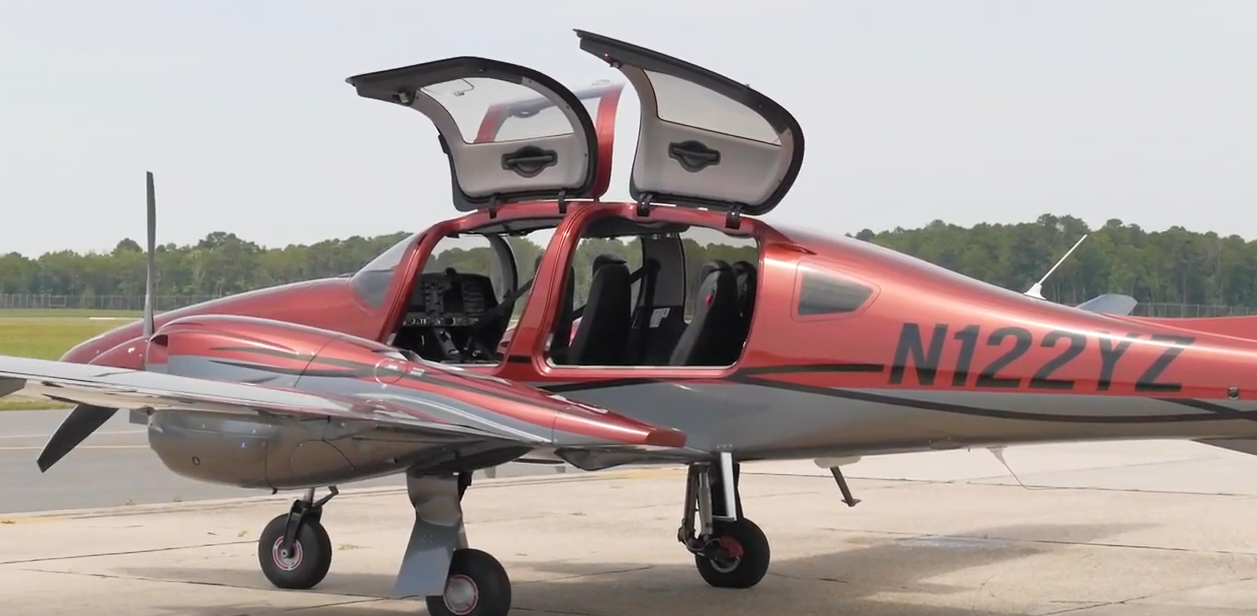 ADDITIONAL EQUIPMENT2nd digital standby attitude moduleThree-point safety belts automatic (all seats) 86 US gallons long range fuel tank Adjustable backrest (with adjustable lumbar support) Air conditioning/RACC II system Avidyne TAS 605 Traffic Advisory System Black-out handles and steps Built-in tablet mount provisions Dual headset plugs (six-pin headset connector and standard jack connector) Electrically operated flap system Electronically operated adjustable rudder pedals ELT 406 MHz  First aid kit, fire extinguisher Heated pitot tube and static port High gloss multi-layer paint Hydraulic retractable landing gear Instrument lighting Landing light and taxi lights (HID-Xenon) LED integrated position and strobe lights Multipath lightning protection system Oxygen system Pilot and copilot middle armrest Pitot cover, control lock, tow bar, tool kit Professional sunshades for Pax row 2nd and row 3rd Seating configuration for 3rd row Sun visors for pilot and copilot TKS FIKI deicing system USB power outlets, pilot, copilot, passenger 2nd row  